MARSZAŁEK WOJEWÓDZTWA PODKARPACKIEGO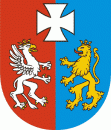 OS-I.7222.65.3.2014.EK						Rzeszów, 2015-05-27DECYZJADziałając na podstawie: art.151, art. 181 ust. 1 pkt 1, art. 183 ust. 1, art.185, art. 188, art. 201, art. 202, art. 204, art. 211, w związku z art. 378 ust. 2a pkt 1 ustawy z dnia 27 kwietnia 2001r. Prawo ochrony środowiska (t.j. Dz. U. z 2013r. poz. 1232 ze zm.),art. 104 ustawy z dnia 14 czerwca 1960r. Kodeks postępowania administracyjnego (Dz. U. z 2013r. poz. 267 ze zm.), ust. 6 pkt 13 załącznika do rozporządzenia Ministra Środowiska z dnia 27 sierpnia 2014 r. w sprawie rodzajów instalacji mogących powodować znaczne zanieczyszczenie poszczególnych elementów przyrodniczych albo środowiska jako całości (Dz. U. z 2014r. poz. 1169), rozporządzenia Ministra Środowiska z dnia 9 grudnia 2014r.  w sprawie katalogu odpadów (Dz. U. z 2014 poz. 1923), § 2 oraz załącznika do rozporządzenia Ministra Środowiska z dnia 14 czerwca 2007r. w sprawie dopuszczalnych poziomów hałasu w środowisku (t.j. Dz. U. z 2014 poz. 112), § 10 ust.2 i § 11 ust. 2 rozporządzenia Ministra Środowiska z dnia 30 października 2014r. w sprawie wymagań w zakresie prowadzenia pomiarów wielkości emisji oraz pomiarów ilości pobieranej wody (Dz. U. z 2014r. poz. 1542),§ 2, § 5, § 6, § 7 rozporządzenia Ministra Środowiska z dnia 19 listopada 2008r. w sprawie rodzajów wyników pomiarów prowadzonych w związku z eksploatacją instalacji lub urządzenia i innych danych oraz terminu i sposobu ich prezentacji (Dz. U. Nr 215 poz. 1366),po rozpatrzeniu wniosku Euro – Eko Media Sp. z o.o., ul. Wojska Polskiego 3, 39-300 Mielec, z dnia 22.12.2014r. znak: L.dz.EEM/BB/1164/2014r. (data wpływu 23.12.2014r.) wraz z uzupełnieniami z dnia 19.03.2015r. znak: L.dz. EEM/BB/269/2015 (data wpływu 24.03.2015r.) o wydanie pozwolenia zintegrowanego na prowadzenie instalacji do oczyszczania ścieków zlokalizowanej w Mielcu,orzekamudzielam EURO - EKO MEDIA Sp. z o.o., REGON 180701266, NIP 817-216-2626 pozwolenia zintegrowanego na prowadzenie instalacji do oczyszczania ścieków na terenie Specjalnej Strefy Ekonomicznej EURO-PARK Mielec pod adresem: ul. Wojska Polskiego 3; 39-300 Mielec, i określam:I. Rodzaj i parametry instalacji oraz rodzaj prowadzonej działalnościI.1. Rodzaj prowadzonej działalnościInstalacja do oczyszczania ścieków, pochodzących z instalacji wymagających uzyskania pozwolenia zintegrowanego. Instalacja mechaniczno - biologiczna o przepustowości Q = 5400 m3/d, z podczyszczaniem chemicznym przy udziale koagulantu.I.2. Parametry instalacji istotne z punktu widzenia przeciwdziałania zanieczyszczeniom 1.2.1 Kraty zabudowane w żelbetowej komorze krat1.2.1.1.Krata mechaniczna gęsta, o prześwicie między prętami 15 mm. Krata mechaniczna oczyszczana będzie z zatrzymanych skratek poprzez zgarniacz mechaniczny. Zgarniacz kraty mechanicznej uruchamiany będzie automatycznie wyłącznikiem czasowym o cyklu dowolnie ustawianym, w zależności od potrzeb. Ewentualne zakleszczenie się zgarniacza skratek powoduje uruchomienie sygnalizacji świetlnej i akustycznej w dyżurce. 1.2.1.2.Krata ręczna awaryjna – uruchamiana w wypadku awarii kraty mechanicznej, względnie jej remontu. Krata awaryjna oczyszczana będzie ręcznie specjalnymi grabkami.1.2.2. Piaskownik pionowyPiaskownik pionowy, okrągły o średnicy 3,0 m wykonany jako żelbetowa studnia, zapuszczana, z cylindryczną częścią przepływową i stożkową częścią osadową. Elementy żelbetowe będą pokryte powłoką zabezpieczającą przed przenikaniem zanieczyszczeń do środowiska.Piaskownik będzie zespolony z komorą krat i usytuowany tuż za kratą mechaniczną. Zatrzymany piasek usuwany będzie za pomocą pomp.Pojemność części stożkowej - osadowej piaskownika 5,0 m3.1.2.3 Przepompownia ścieków surowych Przepompownia ścieków surowych będzie konstrukcją żelbetową częściowo zagłębioną. W skład przepompowni wchodzić będą: studnie zapuszczane o średnicy 4,0 m, pojemności użytkowej 48 m3, stanowiące zbiorniki retencyjne napływających ścieków - 2 szt,pompy zatapialne – o wydajności średniej 180 m3/h - 3 szt. zabudowane na dnie każdej studni zbiorczej (jedna pompa rezerwowa niezabudowana),sygnalizatory poziomu ścieków włączające i wyłączające pompy, w zależności od maksymalnego czy minimalnego poziomu ścieków w studniach zbiorczych,szafa sterownicza – automatycznego sterowania pomp.1.2.4. Osadniki wstępne Imhoffa Trzy osadniki typu Imhoffa, pracujące równolegle o łącznej pojemności - 1290 m3. Osadniki wykonane będą w konstrukcji żelbetowej, ocieplone styropianem, częściowo zagłębione. Elementy żelbetowe będą pokryte powłoką zabezpieczającą przed przenikaniem zanieczyszczeń do środowiska.W osadnikach komory przepływowe – sedymentacyjne zespolone konstrukcyjnie i technologicznie z komorami fermentacyjnymi, znajdującymi się w dolnej części osadnika, pod komorami przepływowymi. Parametry osadnika:długość – 15,00 m,szerokość – 9,20 m,głębokość – 8,70 m,pojemność dwudzielnych komór fermentacyjnych - 430 m3, pojemność dwukorytowych komór przepływowych - 130 m3.I.2.5 Złoża biologiczne spłukiwane Trzy złoża biologiczne pracujące w systemie równoległym. Złoża spłukiwane będą posiadać monolityczną konstrukcję żelbetową, cylindryczną o średnicy 10,0 m i wysokości 4,5 m, wysokość wypełnienia złoża 3,0 m. Elementy żelbetowe będą pokryte powłoką zabezpieczającą przed przenikaniem zanieczyszczeń do środowiska.Wypełnienie złóż biologicznych stanowią pakiety z tworzywa sztucznego (PCV -klejone) o powierzchni aktywnej 150 m2/m3. Powierzchnia czynna złoża wynosi ok. - 76,0 m2, łączna 3-ch złóż – 228,0 m2. Objętość złoża wynosi ok.- 230,0 m3, łączna 3-ch złóż - 690,0 m3.Obciążenie złóż spłukiwanych wynosi - 875 g BZT5 / dobę / m3 złoża. Średnie obciążenie hydrauliczne złoża wynosi - 0,9 m3 /m2 / h, max - 1,19 m3/m2/h.I.2.6 Osadniki wtórneTrzy osadniki wtórne pracujące równolegle. Osadniki wtórne kołowe, konstrukcji żelbetowej, o pionowym przepływie ścieków, całkowicie zagłębione w ziemi.  Elementy żelbetowe będą pokryte powłoką zabezpieczającą przed przenikaniem zanieczyszczeń do środowiska. Średnica osadnika 5,00 m, głębokość - 6,80 m; pojemność części przepływowej /cylindrycznej/ - 96,7 m3, pojemność części osadowej /lejowej/ - 4,5 m3. I.2.7 Studnie napowietrzające ścieków oczyszczonych SN1, SN2 Budowle żelbetowa, elementy żelbetowe będą pokryte powłoką zabezpieczającą przed przenikaniem zanieczyszczeń do środowiska.Główne urządzenia instalacji napowietrzającej: studnie SN-1 i SN-2 o średnicy 2000 mmdyfuzory talerzowe dmuchawa-agregat typu DM100K w osłonie dźwiękochłonnej ODC100 szt.2tlenomierze na SN1 i SN2Ścieki oczyszczone z osadników wtórnych będą spływać grawitacyjnie do studni SN1 gdzie następować będzie pomiar zawartego w nich tlenu. Tlenomierz zainstalowany w studni włącza dmuchawę i dostosowuje wydajność dyfuzorów (jedna lub dwie dmuchawy) na podstawie odczytu z tlenomierza z studni SN2. I.2.8 Pompowania ścieków oczyszczonych Budowla żelbetowa, elementy żelbetowe będą pokryte powłoką zabezpieczającą przed przenikaniem zanieczyszczeń do środowiska. W skład przepompowni wchodzić będą: studnia zapuszczane o średnicy 3,2 m, pojemności użytkowej 48 m3, pompy zatapialne – 4 szt. o wydajności średniej 120m3/h - zabudowane na dnie studni pompowni, trzy pompy pracujące, jedna pompa rezerwowa, niezabudowana,dyfuzory napowietrzające szt.2,żuraw typu ZSW-25 do wyciągania pomp.I.2.9 Węzeł dozowania koagulantu I.2.9.1 Zbiornik magazynowy koagulantu Zbiornik poziomy, wykonany z tworzywa sztucznego wzmocnionego włóknem szklanym o parametrach:pojemność 10 m3,bezciśnieniowy (ciśnienie hydrostatyczne) - ciśnienie próbne - 0,05 MPa,temperatura obliczeniowa – 45 0 C - temperatura robocza max – 30 0 C,materiał ścianek – laminat poliestrowo-szklany, na bazie żywicy,średnica wewnętrzna – 1600 mm. Zbiornik w tacy przechwytującej, ustawiony na podporach, których powierzchnie styku ze zbiornikiem są oddzielone podkładkami z gumy lub miękkiego tworzywa sztucznego. I.2.9.2 Taca przechwytującaTaca wykonana z polietylenu wysokiej gęstości PE – HD, odpornego na promienie UV. Wymiary wewnętrzne: dł. - 7,0 m; szer. - 2,0 m; głęb. - 0,75 m; - objętość tacy przechwytującej -10,50 m 3, I.2.10 Poletka do osuszania osaduSześć poletek osadowych, o wymiarach: długość 40,0 m x szerokość 5,0 m, o łącznej powierzchni zalewowej 1200 m2. Poletka są zagłębione w ziemię 2 m, obudowane płytami betonowymi i przegrodzone ściankami prefabrykowanymi. Dno poletek uszczelnione będzie warstwą iłu, w której ułożona będzie sieć drenażu. Odsączona woda będzie odprowadzana drenażem do studni ścieków surowych.I.2.11. Poletka do gromadzenia ścieków z chemicznej przeróbki drewna Cztery poletka osadowe o wymiarach: długość 40,0 m x szerokość 5,0 m, o łącznej powierzchni zalewowej 800 m2. Poletka są zagłębione w ziemię 2 m, obudowane płytami betonowymi i przegrodzone ściankami prefabrykowanymi. Dno poletek uszczelnione będzie warstwą iłu, w której ułożona będzie sieć drenażu. Z poletek ścieki z chemicznej przeróbki drewna przepompowywane będą na prasę sitowo-taśmową typ V-80. Proces oczyszczania prowadzony będzie z zastosowaniem flokulantów. I.2.12 Poletka do osuszania piaskuJedno poletko osadowe o wymiarach: długość 7,0 m x szerokość 6,2 m, o pojemności ok. 50 m3.  Poletko będzie  zagłębione w ziemię 2 m, obudowane płytami betonowymi. Dno poletka uszczelnione będzie warstwą iłu, w której ułożona będzie sieć drenażu. Odsączona z poletka woda odprowadzana będzie drenażem do studni ścieków surowych.I.2.13. Prasa sitowo taśmowaPrasa umieszczona będzie w zamkniętym pomieszczeniu wraz z układem doprowadzającym osad, stacją przygotowania flokulantu, mieszaczem i układem odprowadzania odwodnionego osadu. Charakterystyka techniczna prasy:długość	- 2690 mmszerokość	- 1420 mmwysokość	- 1400 mmmasa 720 kg	 wydajność przy uwodnieniu min 96 %- 3,0- 4,5 m3/hI.3 Podstawowe procesy technologiczneI.3.1 Oczyszczanie mechaniczne Kolektorem o średnicy 400 mm ścieki dopływać będą do studni zbiorczej pompowni ścieków surowych, skąd kierowane będą do poszczególnych urządzeń oczyszczających wchodzących w skład oczyszczalni ścieków. Przed oczyszczalnią zlokalizowana będzie studnia stanowiąca punkt zlewny, gdzie część ścieków będzie dowożona. Studnia zlewna włączona będzie do studni zbiorczej. Pierwszym etapem oczyszczania ścieków będzie skierowanie ich do komory krat, gdzie następuje zatrzymanie części stałych pływających i wleczonych ze ściekami tzw. skratek w procesie cedzenia. Do zatrzymywania skratek służy zasadnicza krata mechaniczna gęsta oraz krata awaryjna ręczna rzadka, które zabudowane są w komorze krat, na kanale o szerokości 1,2 m. Zatrzymane na kracie i usunięte skratki gromadzone będą w koszu kratowym. Opróżnianie kosza będzie dokonywane za pomocą wciągnika po jego napełnieniu. Komora krat zespolona będzie z piaskownikiem pionowym, w którym następuje proces sedymentacji.Zatrzymana w piaskowniku zawiesina piasku usuwana będzie za pomocą pompy strumieniowej, zabudowanej w części stożkowej piaskownika i pompy zasilającej pompę strumieniową, zainstalowanych w przepompowni ścieków. Pompa zasilająca pompę strumieniową piaskownika pobiera do zasilania ścieki oczyszczone z osadnika wtórnego.I.3.2 Oczyszczanie mechaniczno - biologiczneProces mechanicznego oczyszczania ścieków z zawiesiny łatwo opadającej i części pływających będzie prowadzony w osadnikach wstępnych typu Imhoffa. Komory przepływowo – sedymentacyjne będą zespolone konstrukcyjnie i technologicznie z komorami fermentacyjnymi, znajdującymi się w dolnej części osadnika, pod komorami przepływowymi. Woda nadosadowa, oddzielająca się przy fermentacji osadów, będzie uchodzić do komory przepływowej, wypierana przez opadające osady. Stopień oczyszczenia ścieków będzie podwyższany w procesie napowietrzania drobnopęcherzykowego. Instalacja napowietrzania zainstalowana będzie w komorach przepływowych. Kolejno proces oczyszczania ścieków prowadzony będzie na złożach biologicznych. Trzy złoża biologiczne będą pracować w systemie równoległym. Ze złoża ścieki grawitacyjnie, rurami z PCV będą kierowane do osadników wtórnych. Ich zadaniem będzie zatrzymywanie zawiesin po procesach biologicznego oczyszczania. Wytrącony osad, raz na dobę odprowadzany będzie przewodem spustowym do studni zbiorczej w przepompowni ścieków. W ten sposób w procesie recyrkulacji osad z osadników wtórnych będzie mieszany ze ściekami surowymi i kierowany na osadniki Imhoffa. Ścieki oczyszczone poddawane będą dodatkowemu napowietrzaniu w studniach SN1 i SN2 w celu redukcji zanieczyszczeń ChZT, i poprawy jakości ścieków odprowadzanych z oczyszczalni ścieków. I.3.3. Oczyszczanie chemiczneProces chemicznego oczyszczania prowadzony będzie przy użyciu koagulantu PIX 113. Wprowadzenie koagulantu do części technologicznej oczyszczalni następować będzie na odcinku rurociągu tłocznego pomiędzy przepompownią ścieków a osadnikami Imhoffa. Proces chemicznego strącania będzie prowadzony okresowo, przy napływie ścieków o dużym ładunku zanieczyszczeń.I.3.4 Odwadnianie osadówOdwadnianie i podsuszenie osadu przefermentowanego odprowadzanego z osadników Imhoffa będzie prowadzone na 6 poletkach do suszenia osadu wyposażonych w system drenażowy. Odsączona woda będzie odprowadzana drenażem do studni ścieków surowych. Odwodnione i podsuszone osady będą okresowo przewożone do zasieku magazynowego zlokalizowanego na terenie oczyszczalni.Mechaniczne odwadnianie osadów połączone z oczyszczaniem ścieków z chemicznej przeróbki drewna będzie prowadzone na prasie sitowo – taśmowej z mieszaczem. Skuteczne odwadnianie osadów zapewni odpowiednio dobrany flokulant. Flokulanty będą stosowane pod postacią rozcieńczonego roztworu, który będzie przygotowywany w zbiorniku roztworowym, o pojemności 1,0 m3. Dawka flokulantu będzie określana każdorazowo dla każdego rodzaju osadu, na podstawie prób laboratoryjnych oraz prób eksploatacyjnych. Odwodnione osady o uwodnieniu od 60% do 75% transportowane będą przenośnikiem ślimakowym bezpośrednio na przyczepę transportową lub wydzielony, wybetonowany plac, zlokalizowany w bezpośrednim sąsiedztwie pomieszczenia prasy. Miejscem czasowego gromadzenia odpadów będzie zasiek magazynowy (z betonowym podłożem) na terenie oczyszczalni ścieków. Powstające w procesie odwadniania odcieki odpływają grawitacyjnie do betonowego zbiornika, o wymiarach: długość 16,5 m, szerokość 7,0 m, głębokość 1,10m, pojemność ok. 120 m3. Zbiornik zlokalizowany będzie w części poletka piasku. Wewnętrzne ściany zbiornika są zaizolowane. Zbiornik dodatkowo wyposażony będzie w układ napowietrzania, z perforowanych rur PE 25 mm, włączany okresowo celem poprawy jakości odcieku. Ze zbiornika odcieki kierowane będą pompą do jednego ciągu „osadnik Imhoffa – złoże biologiczne”. II. Maksymalną dopuszczalną emisję w warunkach normalnego funkcjonowania instalacjiII. 1 Dopuszczalną Ilość, skład i stan ścieków stanowiących mieszaninę ścieków bytowych i przemysłowych II.1.1 Na instalacji będą powstawały ścieki w ilości:Qmax r	=	1 971 000	m3/rokQmax d	=		5 400	m3/d Qśr d	=		3 600	m3/d II.1.2 Skład ścieków przemysłowych oczyszczonych na mechaniczno – biologicznej oczyszczalni:Tabela 1II.2.	Dopuszczalne rodzaje i ilości wytwarzanych odpadówII.2.1.	Odpady inne niż niebezpieczneTabela 2II.2.2.	Odpady niebezpieczneTabela 3II.3. Dopuszczalny poziom emisji hałasu do środowiska z instalacji Dopuszczalny poziom emisji hałasu do środowiska z instalacji, wyrażony wskaźnikami LAeq D i LAeq N w odniesieniu do terenów zabudowy mieszkaniowo-usługowej, zlokalizowanych w kierunku południowo – zachodnim od Zakładu, w zależności od pory doby: - dla pory dnia (w godzinach od 6.00 do 22.00) - 55 dB(A), - dla pory nocy (w godzinach od 22.00 do 6.00) - 45 dB(A). III. Warunki wprowadzania do środowiska substancji lub energii i wymagane działania, w tym środki techniczne mające na celu zapobieganie lub ograniczanie emisjiIII.1.	Warunki poboru wody i emisji ścieków z instalacjiIII.1.1. Woda dla potrzeb technologicznych instalacji dostarczana będzie z lokalnej sieci wodociągowej, administrowanej przez Euro- Eko Media Sp. z o .o., w ilości:Qmax r	= 2 000 m3/rok.III.1.2. Oczyszczone ścieki przemysłowe, będące mieszaniną ścieków przemysłowych i bytowych  wprowadzane będą do kanalizacji własnej i docelowo po zmieszaniu z wodami opadowo roztopowymi do wód Potoku Rów w km 15 + 107 zgodnie z posiadanym pozwoleniem wodno prawnym.III.1.3. Wszystkie urządzenia związane z oczyszczaniem i odprowadzaniem ścieków przemysłowych należy utrzymywać we właściwym stanie technicznym i eksploatować zgodnie ze stosownymi instrukcjami.III.2. Sposoby postępowania z wytwarzanymi odpadamiIII.2.1. 	Miejsce i sposoby magazynowania odpadów 
III.2.1.1 	Odpady inne niż niebezpieczneTabela 4III.2.1.2 Odpady niebezpieczneTabela 5III.2.2.	Sposoby gospodarowania odpadamiIII.2.2.1 	Odpady inne niż niebezpieczneTabela 6III.2.2.2 Odpady niebezpieczneTabela 7III.2.3 Sposoby ograniczania ilości odpadówIII.2.3.1 	Odpady inne niż niebezpieczne Tabela 8III.2.3.2 Odpady niebezpieczneTabela 9III.2.4 Prowadzona będzie ewidencja wytwarzanych odpadów według wzorów dokumentów stosowanych na potrzeby ewidencji. III.2.5 Wytwarzane odpady magazynowane będą w celu zebrania odpowiedniej ilości przed transportem do miejsc odzysku bądź unieszkodliwiania, w wyznaczonych, oznakowanych miejscach, w sposób uniemożliwiający ich negatywne oddziaływanie na środowisko i zdrowie ludzi.III.2.6 Odpady niebezpieczne będą magazynowane w odpowiednich pojemnikach w zamkniętych pomieszczeniach, w sposób uniemożliwiający dostęp do nich osób nieupoważnionych. Wszystkie miejsca magazynowania odpadów niebezpiecznych będą posiadać utwardzoną nawierzchnię, oświetlenie, urządzenia i materiały gaśnicze oraz zapas sorbentów do likwidacji ewentualnych wycieków. III.2.7 Usuwane odpady będą zabezpieczone przed przypadkowym ich rozproszeniem. III.2.8 Wytworzone odpady będą przekazywane firmom prowadzącym działalność w zakresie gospodarowania odpadami, posiadającym wymagane prawem zezwolenia w celu odzysku lub unieszkodliwienia III.2.9 Powierzchnie komunikacyjne przy obiektach i placach do przechowywania odpadów oraz drogi wewnętrzne będą utwardzone i utrzymywane w czystości. III.2.10 Odpady przemieszczane będą transportem odbiorców odpadów, posiadających wymagane prawem zezwolenia, z częstotliwością wynikającą z procesów technologicznych oraz z zebrania odpowiedniej ilości tych odpadów do transportu. III.3. Warunki emisji hałasu do środowiskaIII.3.1 Źródła hałasu i ich rozkład czasu pracy w ciągu doby. Tabela 10IV. Maksymalny dopuszczalny czas utrzymywania się uzasadnionych technologicznie warunków eksploatacyjnych odbiegających od normalnychInstalacja nie będzie eksploatowana w warunkach odbiegających od normalnych.V. Rodzaj i maksymalną ilość wykorzystywanej energii, materiałów, surowców i paliw Tabela 11VI. Zakres i sposób monitorowania procesów technologicznych, w tym pomiaru i ewidencjonowania wielkości emisjiVI.1. Monitoring procesów technologicznychVI.1.1 Monitoring procesów technologicznych prowadzony będzie zgodnie z wdrożoną zakładową „Instrukcją eksploatacji oczyszczalni”.VI.2. Monitoring poboru wody i odprowadzanych ścieków. VI.2.1. Pomiar zużycia wody przemysłowej pobieranej dla potrzeby instalacji będzie odbywał się za pomocą wodomierza zlokalizowanego na przyłączu zasilającym oczyszczalnie w wodę w studzience pomiarowej.VI.2.2. Odczyt zużycia wody będzie odbywał się raz na miesiąc i będzie odnotowywany w rejestrze miesięcznym  zużycia wody. VI.2.3. Ilość ścieków przemysłowych odprowadzanych z instalacji określana będzie za pomocą przepływomierza elektromagnetycznego zainstalowanego w studzience pomiarowej zlokalizowanej za pompownią ścieków. VI.2.4. Pobór prób do pomiarów jakości ścieków przemysłowych będzie odbywał się w studzience kanalizacyjnej S-15, zlokalizowanej w ciągu kanalizacji grawitacyjnej przed dopływem ścieków opadowo-roztopowych.VI.2.5. Pomiary jakości odprowadzanych ścieków przemysłowych prowadzone będą z częstotliwością raz na 2 miesiące, we wskaźnikach określonych w pkt. II.1.2. niniejszej decyzji.VI.3. Monitoring emisji hałasu do środowiskaVI.3.1 Pomiary hałasu określające oddziaływanie akustyczne instalacji objętej pozwoleniem zintegrowanym będą prowadzone w punktach zlokalizowanych przy źródłach:Pkt 1	-  w pomieszczeniu budynku pompowni wewnątrz pomieszczenia Pkt 2	-  w pomieszczeniu budynku prasy wewnątrz pomieszczenia Pkt 3	- przy wentylatorze dachowym zlokalizowanym na dachu budynku pompowni,Pkt 4	- przy wentylatorze dachowym zlokalizowanym na dachu budynku pompowniPkt 5	- przy wentylatorze ściennym zlokalizowanym w bocznej ścianie budynku pomieszczenia prasy - oznaczony jako emitor E3;Pkt 6 - przy dmuchawie DR-92 zasilająca dyfuzory rurowe w osadnikach Imhoffa - oznaczonej jako emitor E4;Pkt 7	- przy dmuchawie DM100K zasilającej dyfuzory talerzowe w studniach napowietrzających - oznaczonej jako emitor E5;Pkt 8	- przy dmuchawie DM100K zasilającej dyfuzory talerzowe w studniach napowietrzających - oznaczonej jako emitor E6.VI.3.2. Dodatkowo pomiary hałasu w środowisku będą przeprowadzane po każdej zmianie procedury pracy instalacji lub wymianie urządzeń określonych w Tabeli 10.VI.4 Monitoring zanieczyszczeń gleby, ziemi i wód gruntowych substancjami powodującymi ryzyko znajdującymi się na terenie instalacjiVI.4.1 Miejsce poboru próbek gleby i ziemi i wód gruntowychTabela 12VI.4.2. Pomiary jakości gleby i ziemi prowadzone będą z częstotliwością co najmniej raz na 10 lat, we wskaźnikach:metale: bor, chrom, cynk, kadm, miedź, nikiel, ołów,fenole lotne,fosfor i związki fosforu,węglowodory ropopochodne,cyjanki wolne,cyjanki związane,fluorki,azot amonowy.VI.4.3. Pomiary jakości wód gruntowych prowadzone będą z częstotliwością 
co najmniej raz na 5 lat, we wskaźnikach:metale: bor, chrom, cynk, kadm, miedź, nikiel, ołów,fenole lotne,fosfor i związki fosforu,węglowodory ropopochodne,cyjanki wolne,cyjanki związane,fluorki,azot amonowy.VI.5. Ewidencja i monitoring odpadówProwadzący instalację będzie rejestrował i przechowywał dane dotyczące rodzaju i ilości wytwarzanych odpadów, rodzaju i ilości przekazanych do odzysku lub unieszkodliwiania według wzorów dokumentów stosowanych na potrzeby ewidencji odpadów oraz z wykorzystaniem wzorów formularzy służących do sporządzania i przekazywania zbiorczych zestawień danych.VII. Sposób postępowania w przypadku uszkodzenia aparatury pomiarowej służącej do monitorowania procesów technologicznych VII.1. W przypadku uszkodzenia aparatury pomiarowej kontrolującej proces technologiczny należy niezwłocznie wymienić uszkodzone urządzenie a w przypadku, gdy niesprawność aparatury może skutkować niekontrolowanym wzrostem emisji wyłączyć instalację z eksploatacji zgodnie z procedurą zatrzymania instalacji. VII.2. O fakcie wyłączenia instalacji z powodu uszkodzenia aparatury i niekontrolowanym wzroście emisji należy powiadomić Marszałka Województwa Podkarpackiego i Podkarpackiego Wojewódzkiego Inspektora Ochrony Środowiska.VIII. Wymagania zapewniające ochronę gleby, ziemi i wód gruntowych, w tym środki mające na celu zapobieganie emisjom do gleby ziemi i wód gruntowych oraz sposób ich systematycznego nadzorowania.VIII.1. Prowadzone będą regularne kontrole szczelności kanalizacji (co najmniej 2 razy w roku) oraz kontrole stanu technicznego urządzeń a wyniki będą odnotowywane w książce eksploatacji oczyszczalni.VIII.2. Odpady wytworzone w instalacji magazynowane będą w wyznaczonych, oznakowanych kodem i nazwą odpadu miejscach, w sposób uniemożliwiający ich negatywne oddziaływanie na środowisko i zdrowie ludzi. VIII.3. Miejsca magazynowania odpadów niebezpiecznych oraz innych niż niebezpieczne powstających w wyniku eksploatacji instalacji będą zabezpieczone przed oddziaływaniem czynników atmosferycznych oraz dostępem osób nieupoważnionych. Usuwane odpady będą zabezpieczone przed przypadkowym rozproszeniem w trakcie transportu i czynności przeładunkowych.VIII.4. Pracownik Zakładu codziennie przeprowadzał będzie oględziny miejsc magazynowania substancji i preparatów niebezpiecznych, celem sprawdzenia czy nie doszło do wycieku. W przypadku stwierdzenia wycieku będzie on natychmiastowo likwidowany.IX. Sposoby osiągania wysokiego poziomu ochrony środowiska jako całościIX.1. Prowadzone będą szkolenia pracowników w zakresie problematyki ochrony środowiska i aktualnie obowiązujących przepisów. IX.2. Wszystkie urządzenia objęte niniejszą decyzją będą utrzymywane we właściwym stanie technicznym i prawidłowo eksploatowane zgodnie z ich instrukcjami techniczno – ruchowymi. IX.3. Wszystkie urządzenia związane z monitoringiem procesów technologicznych oraz monitoringiem wielkości i jakości emisji do środowiska będą w pełni sprawne, umożliwiające prawidłowe wykonywanie pomiarów oraz zapewniające zachowanie wymogów BHP. IX.4. Przestrzegane będą opracowane i zatwierdzone przez prowadzącego instalację instrukcje i procedury postępowania z substancjami i preparatami niebezpiecznymi. IX.5. Drogi i place, oraz pozostały teren będą utrzymywane w czystości i porządku.IX.6. Prowadzona będzie kontrola emisji ustalonych w niniejszej decyzji. W przypadku stwierdzonych przekroczeń emisji zostaną podjęte niezwłoczne działania naprawcze. IX.7. Prowadzona będzie stała kontrola zużycia wody i energii.IX.8 Technologia oczyszczalni z zastosowaniem wielokrotnych urządzeń, umożliwiająca pracę w układach równoległych.IX.9 Armatura, która nie będzie codziennie używana będzie uruchamiana w regularnych odstępach czasowych aby zapewnić ich sprawność ruchową i niezawodność działania.IX.10. W Zakładzie utrzymywany będzie wdrożony system zarządzania jakością, zgodny z wymogami normy ISO 9001w zakresie m.in.: odbioru i neutralizacji ściekówIX.11. Rozpoczęcie pracy poprzedzane będzie przeglądem sprawności wszystkich urządzeń. Wykonanie tych przeglądów będzie rejestrowane.X. Sposoby zapewnienia efektywnego wykorzystania energiiX.1. Wydajność poszczególnych urządzeń oraz moc silników dostosowana będzie do możliwości przepustowych oczyszczalni.X.2 Możliwość pracy urządzeń w równoległym ustawieniu wg potrzeb wynikających z obciążenia instalacji (Automatyczne włączania dodatkowych urządzeń w przypadku zwiększającego się obciążenia oczyszczalni ścieków.) X.3 Pełne automatyczne sterowanie urządzeniami technologicznymi.X.4 Prowadzona będzie kontrola zużycia nośników energii i systematycznie będzie podnoszona świadomość pracowników w zakresie poszanowania energii.XI. Sposoby zapobiegania występowaniu i ograniczania skutków awarii oraz wymóg informowania o wystąpieniu awariiXI.1 Zapobieganie sytuacjom awaryjnymXI.1.1. Na bieżąco wykonywane będą regularne kontrole, przeglądy i prace konserwacyjne wynikające z dokumentacji techniczno – rozruchowych.XI.1.2 Instalacja koagulantu PIX 113 wyposażona będzie w tacę zabezpieczającą o poj. umożliwiającej przechwycenie 100 % pojemności zbiornika.XI.1.3 Substancje chemiczne będą przechowywane w magazynie zabezpieczonym przed dostępem osób nieupoważnionych w oryginalnych pojemnikach.XI.1.5 Prowadzone będą szkolenia pracowników w zakresie reagowania i zapobiegania awariom. XI.1.6 Stosowane będzie komputerowe sterowanie przebiegiem procesu oczyszczania ścieków zapewniające ocenę stanu instalacji w warunkach normalnych oraz awaryjnych.XI.2 Ograniczanie skutków sytuacji awaryjnych W wypadku wystąpienia awarii niezwłocznie będą podjęte działania zgodne z wytycznymi określonymi w instrukcji eksploatacji oczyszczalni dotyczące postępowania w sytuacjach awaryjnych.XI.3. O fakcie wystąpienia awarii instalacji należy powiadomić właściwy organ Państwowej Straży Pożarnej i Podkarpackiego Wojewódzkiego Inspektora Ochrony ŚrodowiskaXII. Sposoby postępowania w przypadku zakończenia eksploatacji instalacji, w tym sposoby usunięcia negatywnych skutków powstałych w środowisku w wyniku prowadzonej eksploatacji, gdy są one przewidywaneXII.1. W przypadku zakończenia eksploatacji obiekty i urządzenia technologiczne wchodzące w skład instalacji będą likwidowane zgodnie z obowiązującymi w tym zakresie przepisami szczegółowymi.XII.2. W przypadku zakończenia eksploatacji instalacji wszelkiego rodzaju urządzenia zostaną wcześniej wyczyszczone i zabezpieczone, w taki sposób aby uniemożliwić przedostanie się do środowiska jakichkolwiek substancji stwarzających zagrożenie.XII.3. Proces likwidacji będzie prowadzony pod szczegółowym nadzorem służb budowlanych zakładu oraz działu BHP i ochrony środowiska i odbywał się będzie w oparciu o opracowany projekt likwidacji obiektów i urządzeń uwzględniający (oprócz wymagań budowlanych i BHP) wymagania ochrony środowiska.XII.4. Odpady, które powstaną podczas likwidacji instalacji będą przekazywane jednostkom posiadającym wymagane prawem pozwolenia na odbiór/zagospodarowanie odpadów.XIII Sposób i termin przekazywania organowi właściwemu do wydania pozwolenia i wojewódzkiemu inspektorowi ochrony środowiska informacji pozwalającej na przeprowadzenie oceny zgodności z warunkami określonymi w pozwoleniu.Do dnia 31 marca danego roku należy przedłożyć Marszałkowi Województwa Podkarpackiego i Podkarpackiemu Wojewódzkiemu Inspektorowi Ochrony Środowiska roczne zestawienia, za rok poprzedni w zakresie: ilości ścieków odprowadzonych z instalacji oczyszczalni, ilości i rodzajów wytworzonych odpadów wielkości zużycia surowców, wody oraz energii.XIV. Dodatkowe wymagania. Opracowane wyniki pomiarów wykonywanych w związku z realizacją obowiązków określonych w punktach VI.2, VI.3 oraz VI.4 będą przedkładane Marszałkowi Województwa Podkarpackiego oraz Podkarpackiemu Wojewódzkiemu  Inspektorowi Ochrony Środowiska niezwłocznie, nie później niż 30 dni od daty ich wykonania. Sposób prezentacji wyników wykonywanych pomiarów powinien być zgodny z obowiązującym rozporządzeniem dotyczącym sposobów prezentacji wyników pomiarów prowadzonych w związku z eksploatacją instalacji.
XV. W przypadku, gdy w decyzji nie ustalono daty obowiązywania poszczególnych warunków, zapisy decyzji obowiązują z chwilą gdy decyzja stanie się ostateczna.XVI. Pozwolenie wydaje się na czas nieoznaczonyUzasadnieniePismem z dnia 22.12.2014r. znak: L.dz.EEM/BB/1164/2014r. (data wpływu 23.12.2014r.) Spółka Euro – Eko Media Sp. z o.o. , ul. Wojska Polskiego 3, 39-300 Mielec wystąpiła z wnioskiem o wydanie pozwolenia zintegrowanego na prowadzenie instalacji do oczyszczania ścieków pochodzących z instalacji wymagających uzyskania pozwolenia zintegrowanego,Informacja o przedmiotowym wniosku umieszczona została w publicznie dostępnym wykazie danych o dokumentach zawierających informacje o środowisku i jego ochronie od numerem 11/2015.Rozpatrując wniosek oraz całość akt w sprawie ustaliłem, co następuje.Spółka Euro-Eko Media eksploatuje instalację do oczyszczania ścieków. Przedmiotowa instalacja wymaga pozwolenia zintegrowanego, gdyż zalicza się zgodnie z ust. 6 pkt 13 załącznika do rozporządzenia Ministra Środowiska z dnia 27 sierpnia 2014 r. w sprawie rodzajów instalacji mogących powodować znaczne zanieczyszczenie poszczególnych elementów przyrodniczych albo środowiska jako całości do instalacji do oczyszczania ścieków, z wyjątkiem oczyszczalni ścieków komunalnych, pochodzących z instalacji wymagających uzyskania pozwolenia zintegrowanego. Instalacja nie będzie kwalifikowana jako przedsięwzięcie mogące zawsze znacząco oddziaływać na środowisko w rozumieniu ustawy z dnia 3 października 2008 r. o udostępnianiu informacji o środowisku i jego ochronie, udziale społeczeństwa w ochronie środowiska oraz o ocenach oddziaływania na środowisko, jednakże w związku z faktem, iż na terenie Zakładu Euro-Eko Media Sp. z o.o. eksploatowana jest instalacja Neutralizatora N-9, zaliczana do przedsięwzięć mogących zawsze znacząco oddziaływać na środowisko, w rozumieniu ww. ustawy o udostępnianiu informacji o środowisku, zgodnie z art. 183 w związku z art. 378 ust. 2 a pkt. 1 ustawy Prawo ochrony środowiska, organem właściwym do wydania pozwolenia będzie marszałek. Pismem z dnia 07 stycznia 2015r. znak: OS-I.7222.65.3.2014.EK zawiadomiono o wszczęciu postępowania administracyjnego w sprawie wydania pozwolenia zintegrowanego dla instalacji oraz ogłoszono, że przedmiotowy wniosek został umieszczony w publicznie dostępnym wykazie danych o dokumentach zawierających informacje o środowisku i jego ochronie oraz o prawie wnoszenia uwag i wniosków do przedłożonej w sprawie dokumentacji. Ogłoszenie było dostępne przez 21 dni (26 stycznia 2015 r. – 16 lutego 2015 r.) na tablicy ogłoszeń Euro-Eko Media Sp. z o.o., na tablicy ogłoszeń Urzędu Miejskiego w Mielcu, oraz na stronie internetowej i tablicy ogłoszeń Urzędu Marszałkowskiego Województwa Podkarpackiego w Rzeszowie. W okresie udostępniania wniosku nie wniesiono żadnych uwag i wniosków.Zgodnie z art. 209 ust. 1 ustawy Prawo ochrony środowiska wersja elektroniczna przedmiotowego wniosku przesłana została Ministrowi Środowiska za pomocą środków komunikacji elektronicznej.Po oględzinach instalacji przeprowadzonych w dniu 18 lutego 2015 r. oraz szczegółowym zapoznaniu się z przedłożoną dokumentacją stwierdzono, że wniosek nie przedstawia w sposób dostateczny wszystkich zagadnień istotnych z punktu widzenia ochrony środowiska, wynikających z ustawy Prawo ochrony środowiska. W związku z tym postanowieniem z dnia 19 lutego 2015 r. znak: OS-I.7222.65.3.2014.EK wezwano wnioskodawcę do uzupełnienia dokumentacji. Uzupełnienie wniosku zostało przedłożone przy piśmie z dnia 19 marca 2015 r. Po analizie przedłożonego przez Zakład uzupełnienia uznano, że wniosek spełnia wymogi art. 184 i art. 208 ustawy Prawo ochrony środowiska.Niniejsze pozwolenie zintegrowane obejmuje instalację do oczyszczania ścieków zlokalizowaną na terenie Specjalnej Strefy Ekonomicznej EURO-PARK w Mielcu. Do oczyszczalni będą kierowane ścieki bytowe i przemysłowe pochodzące z instalacji zlokalizowanych na terenie ww. SSE.Eksploatacja instalacji będzie powodować emisję zanieczyszczeń do powietrza, emisję hałasu do środowiska, powstawanie odpadów (niebezpiecznych i innych niż niebezpieczne), zużycie wody (dostarczanej z sieci zewnętrznej), powstawanie ścieków przemysłowych.Wobec powyższego zgodnie z art. 202 ust. 1 w pozwoleniu zintegrowanym ustalono warunki emisji na zasadach określonych dla pozwoleń cząstkowych. Z uwagi, iż instalacje do oczyszczania ścieków nie wymagają pozwolenia na wprowadzanie gazów i pyłów do powietrza, niniejszą decyzją nie określano wielkości oraz warunków dla emisji zanieczyszczeń wprowadzanych do powietrza.Zaopatrzenie instalacji w wodę do celów przemysłowych odbywać się będzie z lokalnej wodociągowej Euro – Eko Media. Wielkość poboru wody dla potrzeb technologicznych instalacji będzie ewidencjonowana. Emisja ścieków będzie związana z odprowadzeniem ścieków będących mieszaniną ścieków przemysłowych i bytowych, które wprowadzane będą do kanalizacji własnej i docelowo po zmieszaniu z wodami opadowo roztopowymi do wód Potoku Rów w km 15 + 107 zgodnie z posiadanym pozwoleniem wodno prawnym.Celem kontroli jakości ścieków wypływających z instalacji oczyszczalni nałożono na prowadzącego instalację obowiązek okresowych pomiarów.Jako punkt poboru próbek wskazano studzienkę S15 przed włączeniem strumienia ścieków opadowo – roztopowych.Zgodnie z art. 202 ust. 4 oraz 188 ustawy Prawo ochrony środowiska w pozwoleniu określono warunki dotyczące wytwarzania odpadów. Wyszczególniono wszystkie rodzaje odpadów przewidzianych do wytwarzania na instalacji z uwzględnieniem ich podstawowego składu chemicznego. Ustalono dopuszczalne ilości poszczególnych rodzajów wytwarzanych odpadów niebezpiecznych i innych niż niebezpieczne oraz warunki gospodarowania odpadami z uwzględnieniem ich magazynowania. Odpady, których powstaniu nie da się zapobiec, będą gromadzone w sposób selektywny, zabezpieczane przed wpływem warunków atmosferycznych i magazynowane w wydzielonych miejscach na terenie Zakładu, zabezpieczonych przed dostępem osób postronnych. Większość wytwarzanych odpadów będzie magazynowana poza terenem instalacji objętej niniejszą decyzją. Wytworzone odpady będą przekazywane firmom prowadzącym działalność w zakresie gospodarowania odpadami, posiadającym wymagane prawem zezwolenia. Odpady transportowane będą transportem odbiorców odpadów posiadających wymagane prawem zezwolenia, z częstotliwością wynikającą z procesów technologicznych oraz z pojemności wyznaczonych miejsc magazynowania odpadów. Prowadzona będzie ewidencja jakościowa i ilościowa wytwarzanych i odzyskiwanych odpadów według wzorów dokumentów stosowanych na potrzeby ewidencji odpadów oraz z wykorzystaniem wzorów formularzy służących do sporządzania przekazywania zbiorczych zestawień danych, zgodnie z obowiązującymi w tym zakresie przepisami szczegółowymi. Dla instalacji zgodnie, z art. 188 ust. 2 pkt 1 ustawy Prawo ochrony środowiska ustalono parametry istotne z punktu widzenia ochrony przed hałasem, w tym zgodnie z art. 211 ust. 6 pkt 6 rozkład czasu pracy źródeł hałasu w ciągu doby. W oparciu o ten sam przepis ustalono także wielkość emisji hałasu wyznaczoną dopuszczalnymi poziomami hałasu poza Zakładem, wyrażonymi wskaźnikami poziomu równoważnego hałasu dla dnia i nocy dla terenów objętych ochroną przed hałasem, pomimo iż z obliczeń symulacyjnych wynika, że instalacja nie spowoduje przekroczeń wartości dopuszczalnych poziomów określonych w rozporządzeniu Ministra Środowiska z dnia 14 czerwca 2007 r. w sprawie dopuszczalnych poziomów hałasu w środowisku. Dla oczyszczalni ścieków najbliższymi terenami objętymi ochroną przed hałasem są tereny zabudowy mieszkaniowej z usługami oraz tereny zabudowy zagrodowej zlokalizowane w odległości około 780 m na południowy - zachód od granicy obiektu, tj. poza zasięgiem oddziaływania akustycznego instalacji. W związku z powyższym, wartość równoważnego poziomu dźwięku wyznaczana będzie przez prowadzącego instalację metodą obliczeniową we wskazanych w decyzji punktach referencyjnych zlokalizowanych przy źródłach.Niniejszą decyzją zgodnie z wymogiem art. 211 ust.6 pkt.4 określono sposób i częstotliwość wykonywania badań zanieczyszczenia gleby i ziemi substancjami powodującymi ryzyko o których mowa w art. 3 pkt. 37a ustawy Prawo ochrony środowiska. Przedłożony raport początkowy zawierający: informacje na temat działalności prowadzonej na terenie zakładu, informacje na temat działalności prowadzonych na terenie zakładu w przeszłości, nazwy substancji powodujących ryzyko produkowanych przez instalacje wymagającą pozwolenia zintegrowanego, informacje na temat stanu zanieczyszczenia gleby, ziemi i wód gruntowych na terenie zakładu wyodrębnionymi substancjami powodującymi ryzyko, w tym wyniki badań zanieczyszczenia gleby i ziemi tymi substancjami oraz wyniki pomiarów zawartości tych substancji w wodach gruntowych (wykonane zgodnie z obowiązującymi przepisami prawa) wykazał, że nie występują przekroczenia standardów jakości gleby i ziemi, a jakość wód gruntowych (podziemnych) odpowiada głównie klasie I.Spółka zgodnie z rozporządzeniem Ministra Gospodarki z dnia 10 października 2013r. w sprawie rodzajów i ilości substancji niebezpiecznych, których znajdowanie się w zakładzie decyduje o zaliczeniu go do zakładu o zwiększonym ryzyku albo zakładu o dużym ryzyku wystąpienia poważnej awarii przemysłowej (Dz. U. z 2013r. poz. 1479) nie została zakwalifikowana do zakładów o zwiększonym i dużym ryzyku wystąpienia awarii przemysłowej. Wobec powyższego w niniejszej decyzji określono sposoby zapobiegania występowaniu i ograniczania skutków awarii oraz nałożono na prowadzącego obowiązek informowania o wystąpieniu awarii. Z przedstawionych we wniosku rodzajów prowadzonych działalności oraz rodzajów, charakterystyki i parametrów prowadzonych przez operatora instalacji wynika, że nie występują okresy pracy tych instalacji w warunkach odbiegających od normalnych. W związku z powyższym w niniejszej decyzji nie ustalono dla instalacji wielkości maksymalnych dopuszczalnych emisji oraz maksymalnych dopuszczalnych czasów utrzymywania się uzasadnionych technologicznie warunków eksploatacyjnych odbiegających od normalnych. Analizę instalacji pod kątem najlepszych dostępnych technik przeprowadzono w odniesieniu do dokumentów:Dokument referencyjny BAT w sprawie emisji z magazynowania (Reference Document on Best Available Techniques on Emissions from Storage), lipiec 2006,Dokument Referencyjny BAT dla ogólnych zasad monitoringu (Reference Document on the General Principles of Monitoring), lipiec 2003Dokument Referencyjny dotyczący Najlepszych Dostępnych Technik w zakresie Efektywności Energetycznej (Reference Document on Best Available Techniques on Energy Efficiency), marzec 2008.W poniższej tabeli zestawiono analizę spełnienia wymogów najlepszej dostępnej techniki:Z analizy dokumentów referencyjnych wynika, że Zakład przez stosowanie odpowiednich procedur, rozwiązań technicznych i organizacyjnych oraz zasad magazynowania i monitoringu spełnia wymogi zawarte w tych dokumentach.Z ustaleń postępowania wynika również, że nie będą występować oddziaływania transgraniczne, w związku z czym nie określono sposobów ograniczania tych oddziaływań.Uwzględniając powyższe okoliczności uznano, że instalacja, której dotyczy wniosek spełnia wymogi najlepszych dostępnych technik, o których mowa w art. 204 ust. 1 w związku z art. 207 ustawy Prawo ochrony środowiska. Z materiałów do wniosku o wydanie pozwolenia zintegrowanego wynika, że przy zachowaniu warunków zaproponowanych we wniosku, dotrzymywane będą standardy jakości środowiska. Zgodnie z art. 10 § 1 Kpa organ zapewnił stronie czynny udział w każdym stadium postępowania a przed wydaniem decyzji umożliwił wypowiedzenie się co do zebranych materiałów.Biorąc powyższe pod uwagę orzeczono jak w sentencji decyzji.PouczenieOd niniejszej decyzji przysługuje stronie prawo wniesienia odwołania do Ministra Środowiska za pośrednictwem Marszałka Województwa Podkarpackiego w terminie 14 dni od dnia otrzymania decyzji. Opłata skarbowa w wys. 506, 00 zł. uiszczona w dniu 22.12.2014 r.na rachunek bankowy: Nr 83 1240 2092 9141 0062 0000 0423 Urzędu Miasta RzeszowaOtrzymują:Euro-Eko Media Sp. z o.o. ul. Wojska Polskiego 3, 39-300 MielecOS-I. a/aDo wiadomości:Podkarpacki Wojewódzki Inspektor Ochrony Środowiska, ul. Langiewicza 26, 35-101 RzeszówLp.Nazwa wskaźnikaDopuszczalna wielkośćJednostkaOdczyn pH6,5 - 9,0-Temperaturado 35oCBZT5do 25mg O2/lChZTCrdo 125mg O2/lZawiesina ogólnado 35mg/lSubstancje ekstrahujące się eterem naftowymdo 50mg/lSiarczanydo 500mg SO4/lChlorkido 1000mg Cl/lAzot amonowydo 10mg NNH4/lAzot ogólnydo 30mg NNO3/lFosfor ogólnydo 2,0mg P/lCyjanki wolnedo 0,1mg CN/lCyjanki związanedo 5,0mg CN/lŻelazo ogólnedo10,0mg Fe/lChrom ogólnydo 0,5mgCr/lBordo 1,0mg B/lMiedźdo 0,5mg Cu/lOłówdo 0,5mg Pb/lNikieldo 0,5mg Ni/lCynkdo 2,0mg Zn/lFluorkido 25,0mg F/lIndeks fenolowydo 0,1mg/lOgólny węgiel organiczny (OWO)do 30,0mg C/lKadmdo 0,4 – średnia dobowado 0,2 - średnia miesięcznamg Cd/lLp.KododpaduRodzaj odpaduIlość odpaduMg/rokMiejsce powstawania odpadówPodstawowy skład chemicznyi właściwości03 01 82Osadyz zakładowych oczyszczalni ścieków300Prasa sitowo-taśmowaOsady zawierające włókna drzewne oraz strącone z roztworów substancje organiczne07 02 13Odpady tworzyw sztucznych3Prace remontowe związane z eksploatacją urządzeń do oczyszczania ścieków oraz sieci rurociągów na terenie oczyszczalni.Stan skupienia: stały. Materiały zawierające tworzywa sztuczne takie jak: PE, PP, PCV (kawałki rur i inne części)15 01 05Opakowania wielomateriałowe0,05Oczyszczalnia mechaniczno-biologiczna – odwadnianie osadów przy użyciu flokulantów.Worki po zużytych flokulantach wykonanez papieru (celuloza),z warstwą folii PE zabezpieczającą przed wilgocią. Odpad w postaci stałej o wysokiej wartości opałowej.15 02 03Sorbenty, materiały filtracyjne, tkaniny do wycierania(np. szmaty, ścierki) i ubrania ochronne inne niż wymienione w 15 02 020,1Oczyszczalnia - utrzymywanie czystości na stanowiskach pracy, stosowanie ochron osobistych.Szmaty, ścierki produkowane na bazie tkanin i dzianin głównie bawełnianych, nie są jednorodne gatunkowo, o doskonałych właściwościach absorpcyjnych.Skład chemiczny: bawełna, celuloza, poliester, polipropylen.Właściwości: odpad stały, nie zanieczyszczony substancjami niebezpiecznymi takimi jak smary i oleje silnikowe17 04 05Żelazo i stal2Oczyszczalnia mechaniczno-biologiczna – remonty i naprawy urządzeńStan skupienia stały. Skład: stal jako stop żelaza i węgla inne składniki stopowe (chrom, nikiel, mangan, wolfram, miedź, molibden). Wykazują się dużą różnorodnością materiałową. Są to zarówno odpady wielkoelementowe, jak i drobne elementy. Charakteryzują się wysoką temperatura topnienia i dużą przewodnością elektryczną.17 04 07Mieszaniny metali1Oczyszczalnia mechaniczno-biologiczna – remonty i naprawy urządzeńStan skupienia stały.Stopy ołowiu, miedzi, cyny, cynku itp.19 08 01Skratki2Oczyszczalnia mechaniczno-biologiczna – komora krat.Stan skupienia stały. Skład: związki organiczne, części nieorganiczne, elementy stałe płynące ze ściekami (folia, papier, drewno, liście, igliwie, resztki środków spożywczych).19 08 02Zawartość piaskowników3Oczyszczalnia mechaniczno-biologiczna – piaskownik.Stan skupienia stały. Skład: piasek, związki organicznei nieorganiczne stałe.19 08 05Ustabilizowane, komunalne osady ściekowe400Oczyszczalnia mechaniczno-biologiczna.Osady stabilizowanew procesie beztlenowym odwodnione na suszarkach do wilgotności około 75% Kolor szarobrunatny, zapach ziemisty. Zawierają składniki nawozowe i substancje organiczne.19 08 99Inne niewymienione odpady0,2Oczyszczalnia ścieków - prace remontowo – konserwacyjne (wymiana uszczelek , węży połączeniowych itp.)Zużyte uszczelki gumowe, brezentowe węże połączeniowe itp. mające w składzie:elementy gumowe (kauczuk/elastomery, sadza i krzemionka), metal, włókno. Odpadyw postaci stałej.Lp.KododpaduRodzaj odpaduIlość odpaduMg/rokMiejsce powstawania odpadówPodstawowy skład chemicznyi właściwości13 02 05*Mineralne oleje silnikowe, przekładniowei smarowe niezawierające związków chlorowco-organicznych0,02Oczyszczalnia mechaniczno-biologiczna – eksploatacja pomp (wymiana olejów).Odpady ciekłeo własnościach hydrofobowych Zawierają w swym składzie: wodę, zanieczyszczenia mechaniczne pochodzące ze zużycia elementów maszyn, lekkich frakcji węglowodorów, związki różnych metali (Ba, Ca, Zn, Mg, Pb, Cd, V, Cui inne), związki fosforu, siarki, arsenu, chlorowcopochodne, powstające z dodatków uszlachetniających, produkty rozkładui starzenia (w tym wielopierścieniowych węglowodorów aromatycznych),Symbol właściwości: H14 Odpad ekotoksyczny mało podatny na biodegradację.15 01 10*Opakowania zawierające pozostałości substancji niebezpiecznych lub nimi zanieczyszczone0,01Oczyszczalnia mechaniczno-biologiczna – eksploatacja pomp (opakowania po olejach zużytych do pomp).Stań skupienia stały. Metale kolorowe, żelazo, zabrudzone olejami bądź innymi substancjami smarowymi. Symbol właściwości: H14 Odpad ekotoksyczny15 02 02*Sorbenty, materiały filtracyjne( w tym filtry olejowe nieujęte w innych grupach), tkaniny do wycierania (np. szmaty, ścierki) i ubrania ochronne zanieczyszczone substancjami niebezpiecznymi(np.PCB)0,2Oczyszczalnia mechaniczno-biologiczna – eksploatacja pomp i innych urządzeń. Wykonywanie robót konserwacyjno-naprawczychw pomieszczeniu warsztatowym, usuwanie ewentualnych rozlewów olejów, wymiana ubrań roboczych , stosowanie ochron osobistych zanieczyszczonych substancjami niebezpiecznymiStan skupienia stały. Skład chemiczny:Bawełna, celuloza, woda, tłuszcze, węgiel, polimery syntetyczne, węglowodory alifatyczne,węglowodory aromatyczne, polipropylen, poliesteri inne.Symbol właściwości: H3–B łatwopalne H14 - Odpad ekotoksyczny16 02 13*Zużyte urządzenia zawierające niebezpieczne elementy inne niż wymienione w 16 02 09 do 16 02 120,05Oczyszczalnia mechaniczno-biologiczna – eksploatacja oświetleniaStan skupienia stały.Skład: rura szklana ze szkła sodowego, wewnętrzna ścianka pokryta warstwą luminoforu, szkło, metale (rtęć, miedź, aluminium). Symbol właściwości: H6 - toksyczneH11 - mutagenneH14 - Odpad ekotoksycznyLp.KododpaduRodzaj odpaduSposób i miejsce magazynowania03 01 82Osady z zakładowych oczyszczalni ścieków z przetwórstwa drewnaW szczelnym betonowym zasieku magazynowym na terenie oczyszczalni mechaniczno-biologicznej.07 02 13Odpady tworzyw sztucznychW opisanym i oznakowanym pojemniku w pomieszczeniu magazynowym przy prasie.15 01 05Opakowania wielomateriałoweW opisanym i oznakowanym pojemniku w pomieszczeniu magazynowym przy prasie.15 02 03Sorbenty, materiały filtracyjne, tkaniny do wycierania (np. szmaty, ścierki) i ubrania ochronne inne niż wymienione 
w 15 02 02W opisanym i oznakowanym pojemniku w pomieszczeniu magazynowym przy prasie.17 04 05Żelazo i stalW wydzielonym miejscu na betonowym placu, na terenie oczyszczalni ścieków.17 04 07Mieszaniny metaliW wydzielonym miejscu na betonowym placu, na terenie oczyszczalni ścieków.19 08 01SkratkiW kontenerze z tworzywa sztucznego zlokalizowanym przy komorze krat.19 08 02Zawartość piaskownikówNa zdrenowanym poletku piasku.19 08 05Ustabilizowane, komunalne osady ściekoweNa zdrenowanych poletkach osadowych ( szt. 6 ) o łącznej powierzchni – 1200 m2
 i pojemności 1800 m3 oraz w betonowym zasieku magazynowym na terenie oczyszczalni mechaniczno-biologicznej.19 08 99Inne niewymienione odpadyW opisanym i oznakowanym pojemniku w pomieszczeniu magazynowym przy prasie.Lp.KododpaduRodzaj odpaduSposób i miejsce magazynowania13 02 05*Mineralne oleje silnikowe, przekładniowe i smarowe niezawierające związków chlorowcoorganicznychW pomieszczeniu magazynowym na wybetonowanym podłożu na terenie oczyszczalni mechaniczno-biologicznej. W szczelnym, zamykanym pojemniku, opisanym kodem i rodzajem odpadu.15 01 10*Opakowania zawierające pozostałości substancji niebezpiecznych lub nimi zanieczyszczoneW oznaczonym miejscu,w pomieszczeniu magazynowym na terenie oczyszczalni. W szczelnym, zamykanym pojemniku – beczce, opisanej kodem i rodzajem odpadu15 02 02*Sorbenty, materiały filtracyjne ( w tym filtry olejowe nieujęte w innych grupach), tkaniny do wycierania (np. szmaty, ścierki) i ubrania ochronne zanieczyszczone substancjami niebezpiecznymi (np.PCB)W wyznaczonym miejscu w pomieszczeniu magazynowym. W szczelnych, zamykanych pojemnikach, opisanych kodem i rodzajem odpadu. Sorbent dodatkowo zabezpieczony szczelnym workiem foliowym. 16 02 13*Zużyte urządzenia zawierające niebezpieczne elementy inne niż wymienione
 w 16 02 09 
do 16 02 12W pomieszczeniu magazynowym na terenie oczyszczalni mechaniczno-biologicznej. Odpad będzie magazynowany w oryginalnych, handlowych opakowaniach kartonowych. Miejsce magazynowania będzie opisane kodem i nazwą odpadu. (na opakowaniach napis „zużyte”)Lp.KododpaduRodzaj odpaduSposób gospodarowania odpadami03 01 82Osady z zakładowych oczyszczalni ścieków z przetwórstwa drewnaOdpady przekazywane będą uprawnionym podmiotom do odzysku.07 02 13Odpady tworzyw sztucznychOdpady przekazywane będą uprawnionym podmiotom do odzysku.15 01 05Opakowania wielomateriałoweOdpady przekazywane będą uprawnionym podmiotom do odzysku lub w przypadku braku możliwości odzysku do unieszkodliwiania15 02 03Sorbenty, materiały filtracyjne, tkaniny do wycierania (np. szmaty, ścierki)
 i ubrania ochronne inne niż wymienione
 w 15 02 02Odpady przekazywane będą uprawnionym podmiotom do odzysku lub w przypadku braku możliwości odzysku do unieszkodliwiania17 04 05Żelazo i stalOdpady przekazywane będą uprawnionym podmiotom do odzysku.17 04 07Mieszaniny metaliOdpady przekazywane będą uprawnionym podmiotom do odzysku.19 08 01SkratkiOdpady przekazywane będą uprawnionym podmiotom do odzysku lub w przypadku braku możliwości odzysku do unieszkodliwiania19 08 02Zawartość piaskownikówOdpady przekazywane będą uprawnionym podmiotom do odzysku lub w przypadku braku możliwości odzysku do unieszkodliwiania19 08 05Ustabilizowane, komunalne osady ściekoweOdpady przekazywane będą uprawnionym podmiotom do odzysku lub w przypadku braku możliwości odzysku do unieszkodliwiania19 08 99Inne niewymienione odpadyOdpady przekazywane będą uprawnionym podmiotom do odzysku.Lp.KododpaduRodzaj odpaduSposób gospodarowania odpadami13 02 05*Mineralne oleje silnikowe, przekładniowei smarowe niezawierające związków chlorowcoorganicznychOdpady przekazywane będą uprawnionym podmiotom do odzysku15 01 10*Opakowania zawierające pozostałości substancji niebezpiecznych lub nimi zanieczyszczoneOdpady przekazywane będą uprawnionym podmiotom do odzysku lub w przypadku braku możliwości odzysku do unieszkodliwiania.15 02 02*Sorbenty, materiały filtracyjne ( w tym filtry olejowe nieujęte w innych grupach), tkaniny do wycierania (np. szmaty, ścierki) i ubrania ochronne zanieczyszczone substancjami niebezpiecznymi (np.PCB)Odpady przekazywane będą uprawnionym podmiotom do odzysku lub w przypadku braku możliwości odzysku do unieszkodliwiania.16 02 13*Zużyte urządzenia zawierające niebezpieczne elementy inne niż wymienione w 16 02 09 do 16 02 12Odpady przekazywane będą uprawnionym podmiotom do odzyskuLp.KododpaduRodzaj odpaduMetody ograniczania ilości powstających odpadów03 01 82Osady z zakładowych oczyszczalni ścieków 
z przetwórstwa drewnaIlość odpadu będzie pochodną ilości ścieków przywożonych na oczyszczalnię oraz ładunku zawartych w nich zanieczyszczeń.07 02 13Odpady tworzyw sztucznychPrawidłowe utrzymanie stanu technicznego urządzeń, właściwa ich eksploatacja, większa częstotliwość przeglądów i remontów;15 01 05Opakowania wielomateriałowePrzestrzeganie instrukcji i norm analitycznych w celu ograniczenia ilości sprowadzanych materiałów co prowadzi do ograniczenia ilości powstających opakowań.15 02 03Sorbenty, materiały filtracyjne, tkaniny do wycierania(np. szmaty, ścierki)
 i ubrania ochronne inne niż wymienione w 15 02 02Właściwe wykorzystywanie sorbentów, czyściwa i ubrań ochronnych, zakup ubrań ochronnych wysokiej jakości.17 04 05Żelazo i stalPrawidłowe utrzymanie stanu technicznego urządzeń, oraz sprzętu transportowego, właściwa ich eksploatacja, większa częstotliwość przeglądów
 i remontów.17 04 07Mieszaniny metaliPrawidłowe utrzymanie stanu technicznego urządzeń, oraz sprzętu transportowego, właściwa ich eksploatacja, większa częstotliwość przeglądów i remontów.19 08 01SkratkiIlość odpadu będzie pochodną ilości ścieków dopływających na oczyszczalnię. W celu ograniczenia jego ilości w umowach z dostawcami ścieków wprowadzono zapisy zakazujące usuwania odpadów stałych do kanalizacji.19 08 02Zawartość piaskownikówW celu ograniczenia ilości odpadu stare odcinki kanalizacji są stopniowo uszczelniane przy pomocy materiałów polimerycznych;19 08 05Ustabilizowane, komunalne osady ściekoweIlość odpadu będzie pochodną ilości ścieków dopływających na oczyszczalnię oraz ładunku zawartych w nich zanieczyszczeń.19 08 99Inne niewymienione odpadyPrzestrzeganie instrukcji i norm eksploatacyjnych, w celu przedłużenia okresu eksploatacji.Lp.KododpaduRodzaj odpaduMetody ograniczania ilości powstających odpadów13 02 05*Mineralne oleje silnikowe, przekładniowe i smarowe niezawierające związków chlorowcoorganicznychUtrzymywanie w dobrym stanie technicznym urządzeń wymagających użycia olejów, używanie olejów wysokiej jakości, ścisłe przestrzeganie procedur technologicznych;15 01 10*Opakowania zawierające pozostałości substancji niebezpiecznych lub nimi zanieczyszczonePrzestrzeganie instrukcji i norm dla sprowadzanych materiałów, co wpływa na ograniczenie ilości powstających opakowań15 02 02*Sorbenty, materiały filtracyjne 
( w tym filtry olejowe nieujęte w innych grupach), tkaniny do wycierania (np. szmaty, ścierki) i ubrania ochronne zanieczyszczone substancjami niebezpiecznymi (np.PCB)Właściwa eksploatacja maszyni urządzeń, szkolenia pracownikóww zakresie ograniczania możliwości wycieku substancji niebezpiecznychi olejów z maszyn, urządzeńi zbiorników; właściwe wykorzystywanie sorbentów, czyściwa i ubrań ochronnych, zakup ubrań ochronnych wysokiej jakości;16 02 13*Zużyte urządzenia zawierające niebezpieczne elementy inne niż wymienione w 16 02 09 do 16 02 12Zakup lamp wysokiej jakościo przedłużonej trwałości, stosowanie szczelnych opraw zewnętrznych, racjonalne gospodarowanie oświetleniem pomieszczeń i terenu;Lp.Kod źródłaLokalizacja źródłaCzas pracy źródła[h]Czas pracy źródła[h]Czas pracy źródła[h]Lp.Kod źródłaLokalizacja źródłaPora dziennaPora dziennaPora nocnaŹródła typu „BUDYNEK”Źródła typu „BUDYNEK”Źródła typu „BUDYNEK”Źródła typu „BUDYNEK”Źródła typu „BUDYNEK”Źródła typu „BUDYNEK”1.P1Budynek pompowni16882.P2Budynek pomieszczenia prasy1688Źródła typu „PUNKTOWEGO”Źródła typu „PUNKTOWEGO”Źródła typu „PUNKTOWEGO”Źródła typu „PUNKTOWEGO”Źródła typu „PUNKTOWEGO”Źródła typu „PUNKTOWEGO”2.E1-E2Wentylatory  dachowe VENTO 31  szt.216883.E3Wentylator dachowy VENTO 1816884.E4Dmuchawa DR-9216885.E5-E6Dmuchawy DM100K – szt. 21688Lp.Rodzaj materiałów i surowcówJednostkaWartośćFlokulantyMg/rok2,0Koagulant PIX 113Mg/rok30Wapno chlorowaneMg/rok0,5Energia elektrycznaKWh/rok214 000Lp.Ozn. pkt.pom.Lokalizacjapunktu pomiarowegoWspółrzędnegeograficzneIMiejsce poboru próbek do oceny jakości gleby i ziemi. Przy poletkach osadowych IN  50018`58,46``E  21027`48,41``IIMiejsce poboru próbek do oceny jakości gleby i ziemi Przy poletkach osadowych IIN  50018`59,68``E  21027`45,27``P11Miejsce poboru próbek do oceny jakości wód gruntowych.Piezometr istniejącej sieci monitoringu wód podziemnych.N  50018`54,1``E  21027`43,1``Wymogi określone w dokumentach referencyjnychAnaliza spełnienia wymogów BAT dla oczyszczalni ścieków Euro –Eko Media Sp. z o.o.Monitorowanie emisji zanieczyszczeń wprowadzanych do środowiska. Dla oczyszczalni ścieków prowadzone będą następujące pomiary:- ciągły pomiar ilości odprowadzanych ścieków,- analizy stanu i składu ścieków wprowadzanych do wód - z częstotliwością nie rzadziej niż 1 raz na 2 miesiące,-emisja hałasu – raz na dwa lata prowadzona będzie również ewidencja ilościowo - jakościową wytwarzanych odpadów. Monitorowanie parametrów zależnych od rodzaju procesu produkcyjnego, surowców i chemikaliów stosowanych w instalacji. Prowadzony będzie monitoring stanu ścieków oraz ich składu - we wszystkich wskaźnikach zanieczyszczeń dla ścieków bytowych i ścieków przemysłowych, z uwzględnieniem zanieczyszczeń charakterystycznych dla poszczególnych branż przemysłu oraz substancji priorytetowych dla środowiska wodnego.Monitorowanie procesów tj. parametrów fizycznych i chemicznych w celu potwierdzenia, że eksploatacja instalacji przebiega prawidłowo. Prowadzone będą badania stanu i składu ścieków wprowadzanych do kanalizacji przez poszczególnych dostawców oraz kontrolnie przez eksploatatora oczyszczalni w punktach ich włączenia do obiegu oczyszczalni.W celu kontroli pracy oczyszczalni prowadzone będą okresowe pomiary jakości ścieków, po poszczególnych etapach oczyszczania. Monitorowanie stanu technicznego instalacji i poszczególnych urządzeń, dla sprawdzenia poprawności ich funkcjonowania. Prowadzone są okresowe przeglądy stanu technicznego budowli, urządzeń i sieci. Raportowanie wyników monitoringu i archiwizacja. Wyniki monitoringu przekazywane będą Marszałkowi Województwa Podkarpackiego i Podkarpackiemu Wojewódzkiemu Inspektorowi Ochrony ŚrodowiskaStanowią podstawę do naliczenia opłat za korzystanie ze środowiska.Przechowywane będą w archiwum operatora.Przeciwdziałanie zanieczyszczeniom środowiska przy magazynowaniu substancji/materiałów (także przy przewozie i przeładunku) Stosowany w procesie chemicznego oczyszczania PIX 113, który będzie koagulantem nieorganicznym (siarczan żelazowy) magazynowany będzie w bezciśnieniowym zbiorniku z z tworzywa TWS o pojemności 10 m3. Zbiornik podlega kontroli Dozoru TechnicznegoZbiornik wyposażony będzie w króciec przelewowy, z odprowadzającym przewodem przelewowym posiadającym wylot w obrębie tacy przechwytującej; 
Transport koagulantu PIX 113 i innych stosowanych substancji do miejsc magazynowania odbywa się samochodami wyspecjalizowanych firm z zachowaniem zasad bezpieczeństwa (ADR).Przeładunek – napełnianie zbiornika odbywa się z cysterny dostawcy, przy użyciu specjalistycznego sprzętu. Ograniczenie emisji niezorganizowanych z magazynowania Zbiornik będzie szczelny, wyposażony 
w szczelną instalacje napełniająco-dozującą; Wykonywane będą codzienne przeglądy wzrokowe zbiornika magazynującego i instalacji dozującej pod kątem możliwych przecieków (połączenia kołnierzowe zaworów i opaski zaciskowe na przewodach FLEX). Bezpieczne magazynowanie Stosowane substancje kupowane będą sukcesywnie, w miarę potrzeb, w oryginalnych niewielkich opakowaniach dystrybucyjnych; Miejsca magazynowania stosowanych substancji oraz ich ilość i sposób magazynowania są bezpieczne z punktu ochrony środowiska (niedostępne dla osób nieupoważnionych, odpowiednio oznakowane);Zbiornik koagulantu PIX 113 wyposażony będzie w tacę zabezpieczającą, o pojemności umożliwiającej przechwycenie 100% objętości zbiornika magazynującego. Wszystkie miejsca magazynowania opadów niebezpiecznych będą oznakowane i odpowiednio zabezpieczone przed dostępem osób nieupoważnionych). Selektywne gromadzenie odpadów 
w sposób niepowodujący zagrożenia dla środowiska Odpady gromadzone będą selektywnie w oznakowanych nazwą i kodem odpadu miejscach. Miejsca magazynowania będą zabezpieczone przed oddziaływaniem czynników atmosferycznych oraz dostępem osób nieupoważnionych.Ustalenie aspektów efektywności energetycznej i możliwości oszczędności energii, z uwzględnieniem: - stałej poprawy oddziaływania na środowisko, - podejścia systemowego do zarządzania energią, - wzmożonej integracji procesu, - skutecznej kontroli procesów, - monitorowania i pomiaru. W procesie eksploatacji instalacji w zakresie efektywności energetycznej pogodzone zostały: - ochrona środowiska, - względy ekonomiczne. Oszczędność energii niezbędnej do prowadzenia procesu oczyszczania ścieków uzyskiwana będzie poprzez: - dostosowanie wydajności poszczególnych urządzeń oraz mocy silników do możliwości przepustowych oczyszczalni, z uwzględnieniem jej pracy pod zmiennym obciążeniem; - możliwość pracy urządzeń w równoległym ustawieniu wg potrzeb wynikających z obciążenia instalacji oczyszczalni (szeregowe włączanie dodatkowych urządzeń w przypadku zwiększającego się obciążenia oczyszczalni ścieków); - pełne automatyczne sterowa-nie urządzeniami technologicznymi; - zużycie energii monitorowane będzie przez licznik pomiarowy. 